КОГБУК «Музей К.Э. Циолковского, авиации и космонавтики»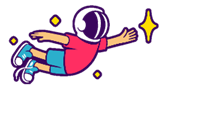 Детский космический центр им. В.П. СавиныхЯнварь 2021 годаПриглашаем посетить экспозиции, выставки и сеансы в планетарии Официальный сайт музея: https://dkc43.ru/Официальная группа в VK: https://vk.com/cosmomuseum43Детский космический центр им. В.П. Савиных (ул. Преображенская, 14)Режим работы: среда-воскресенье с 10:00 до 18:00Тел. 8 (8332) 48-50-17, 48-50-15Экскурсия по Детскому космическому центруНовогодняя экскурсия по экспозиционным залам с рассказом про праздничные традиции космонавтов и загадыванием желаний у космического дереваЗал «Виртуальная космонавтика»Среди взрослых посетителей нашего Космоцентра есть те, кто в детстве мечтал стать космонавтом. И, наверняка, вам и сейчас интересно, что значит эта профессия, как устроена орбитальная станция, как управлять космическим кораблём, как происходит обучение и подготовка к полёту.
Жителям Кирова повезло - в нашем Космоцентре есть интерактивный зал виртуальной космонавтики. Приглашаем всех в уникальное место даже в масштабах страны и мира!Фотовыставка «Краски Земли» На выставке представлены фотографии, выполненные О.Г. Артемьевым с борта Международной космической станции. Пустыни, египетские пирамиды, острова, города в ночное время суток, облака, горы, моря и океаны - все кажется таким непривычным и удивительно красивым с высоты 400 километров! На выставке также представлена сувенирная и памятная продукция, связанная с первым и вторым полётами космонавта, бортовые инструкции Олега Артемьева, фотографии, выполненные с борта Международной космической станции и со встречи с космонавтом в Детском космическом центре в 2019 году.Фотовыставка «Новый год в космосе»Впервые Новый год в космосе праздновался экипажем советской долговременной орбитальной станции «Салют-6», который состоял из космонавтов Юрия Романенко и Георгия Гречко. Космонавты нарядили небольшую елочку, поздравили с Новым 1978 годом землян и накрыли стол блюдами из праздничного меню. Так была положена традиция новогодних праздников на орбите.Экспозиция «Пилотируемая космонавтика»Познакомит посетителей с историей освоения космического пространства, жизнью космонавтов на Международной космической станции. На выставке представлены костюмы и личные вещи космонавтов, экспонаты с космических кораблей, приборы, использовавшиеся на космических станциях, макеты спутников и ракет и др.Экспозиция «Исследование космического пространства»Посетители познакомятся с глобусами Луны и Марса, образцами минералов, которые могут встречаться на других планетах, составными частями космических аппаратов, макетами ракет-носителей и действующих российских спутников. Будет продемонстрирован уникальный медиа-контент, включающий в себя видеоролики об изучении планет Солнечной системы и др.Выставка «Вятский космонавт Виктор Савиных»Выставка посвящена В. П. Савиных, лётчику-космонавту СССР, дважды Герою Советского Союза, Почетному гражданину г. Кирова и Кировской области. На выставке представлены личные вещи космонавта, которые он использовал во время полётов: космические костюмы, образцы космической техники, оборудование для проведения экспериментов с растениями в космосе и др.Выставка рисунков изостудии Детского космического центра «Рисуем космос»Планетарий Детского космического центра им. В.П. Савиных (ул. Преображенская, 14)Расписание сеансов:среда-воскресенье10:00, 11:00, 12:00, 13:00, 14:00, 15:00, 16:00, 17:00Тел. 8 (8332) 48-50-17, 48-50-15Фильмы в планетарии:«Времена года» Во время просмотра фильма зрители увидят созвездия, которые можно наблюдать в определенное время года, узнают об особо заметных астрономических явлениях, характерных для конкретного времени года, соприкоснутся с легендами, рассказывающими о появлении созвездий на небе. 6+«Мышата и Луна» Полнокупольный мультфильм про мышат, которые задаются вопросом: кто ест сияющий на небе Лунный Сыр? Ни сова, ни летучие мыши не могут им помочь, и тогда герои обращаются за помощью к роботам-астронавтам. Они рассказывают мышатам о морях без воды, лунных рыбах и кратерах. 6+«Полярис» Полнокупольный мультфильм о невероятно трогательной и захватывающей истории, о дружбе Белого медведя Владимира и пингвина Джеймса. Друзья строят обсерваторию, а затем — импровизированный космический корабль, на котором совершают межпланетное путешествие. 6+«Легенды звездного неба» Фильм о вознесенных на небо героях древних сказаний, давших названия звездам и созвездиям.  6+«Розетта» Фильм посвящен уникальному космическому событию. «Розетта» — первый космический аппарат, который вышел на околокометную орбиту. 12+«От Земли во Вселенную» Этот фильм отправляет нас в путешествие во времени и пространстве для того, чтобы понять, какой огромный прогресс совершило человечество в исследовании Вселенной. 12+«Путешествие по Солнечной системе» Фильм рассказывает о планетах Солнечной системы. 6+«Призрак Вселенной» Фильм, погружающий зрителей в поиск секретов темной материи, самом большом ускорителе частиц, Большом взрыве и зарождении Вселенной. 12+«Люсия. Тайна падающих звёзд» Белый медведь Владимир и пингвин Джеймс отправляются в космос для изучения полярного сияния. Столкнувшись с метеоритом, они терпят крушение. Спасает их колибри Люсия. Она рассказывает друзьям легенду о «камнях света» и вовлекает в новые исследования. 6+Полнокупольная программа «Созвездия зимнего неба» 12+Полнокупольная программа «Курс на Марс» Об истории изучения «красной планеты» в новой программе планетария. Это и открытия астрономов XVI – XIX веков, и полёты к Марсу первых межпланетных станций США и СССР в XX веке, и работа современных орбитальных зондов и марсоходов. 12+Музей К.Э. Циолковского авиации и космонавтики (ул. Преображенская, 16)Режим работы:среда-воскресенье с 10:00 до 18:00Тел. 8 (8332) 48-50-17, 48-50-15Экспозиция «Жизнь и деятельность великого российского ученого, основоположника космонавтики К.Э. Циолковского»В экспозиции, посвященной Константину Эдуардовичу Циолковскому, представлен материал, раскрывающий детские и юношеские годы жизни будущего ученого, которые прошли в Вятке, его первые научные разработки и прижизненные издания. Среди экспонатов особое место занимают предметы быта конца XIX века, физические приборы периода деятельности Константина Эдуардовича, макет дирижабля и аэродинамической трубы К.Э. Циолковского.Фотовыставка «К. А. Вершинин – Маршал Победы» 	Фотовыставка «Маршал Победы» открыта к юбилею нашего земляка, уроженца деревни Боркино Санчурского района, Главного Маршала авиации Константина Андреевича Вершинина. На ней можно увидеть уникальные фотографии, переданные для выставки его внуком Андреем Замковым.